07-108 Самосвальный автопоезд из седельного тягача Урал-44202-0311-31 6х6 с двухосным полуприцепом задней выгрузки модели 9516 грузоподъемностью 15 тн, ёмкость кузова до 14 м3, мест 3, полный вес автопоезда 30.4 тн, ЯМЗ-238М2 240 лс, 72 км/час, несколько предприятий, с 1993 г.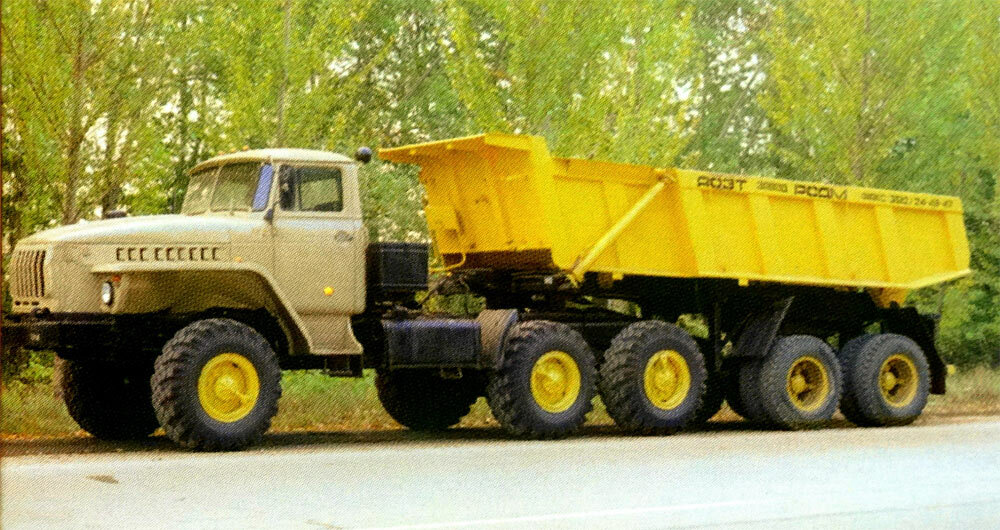 Изготовители прицепа: ЗАО (АОЗТ) «Завод Ремстройдормаш», РСДМ, г. Челябинск.Красноярский завод автомобильных прицепов (КЗАП) г. Красноярск, с 2001 г. Красноярский завод прицепной техники, КЗПТ. ТУ 4526-006-01217828-96, код ОТТС РОСС RU.МТ22.E00412.Возможно: Ставропольский завод автомобильных прицепов (СЗАП), г. Ставрополь и ОдАЗ.В 2000-х годах выпускался аналогичный по конструкции полуприцеп НефАЗ-9531.  Самосвальные полуприцепы для перевозок сыпучих строительных материалов – второй по емкости сегмент прицепной техники после шторно-бортовых полуприцепов. Самосвальные полуприцепы используют для перевозки строительных материалов – песка и щебня – на достаточно длинном плече порядка 200 км по дорогам общего пользования. Самый крупный потребитель инертных материалов – дорожное строительство. Особенность и сильная сторона российских производителей в том, что вкупе с дорожными полуприцепами они выпускают модели с большим запасом прочности к тягачам повышенной проходимости для эксплуатации по всем видам дорог, в том числе и технологическим. Одним из первых полуприцепов этого назначения стал самосвальный 2-осный полуприцеп задней разгрузки с кузовом ковшового типа модели 9516, к выпуск которого приступили в начале 1990-х г.Автопоезд в составе седельного тягача Урал-43202-0311 с колесной формулой 6х6 и полуприцепа с задней разгрузкой модели 9516 предназначен для перевозки насыпных и навалочных грузов, включая различные сельскохозяйственные грузы, в том числе и минеральные удобрения, по всем видам дорог.    В 1993 году "Уральский автомобильный завод" изготовил для НГДУ «Покачевнефть» большую партию самосвалов с тягачом нового поколения Урал-44223 и полуприцепом мод. 9516.Седельные тягачи Урал-4420 и 44202 С 1978 года на базе Урал-4320 выпускался полноприводный седельный тягач Урал-4420, рассчитанный на буксировку полуприцепов полной массой до 15 тонн. Снаряженная масса седельного тягача — 7800 кг. Максимальная скорость — 72 км/ч. Габаритные размеры — 7100х2715х2500 мм. Базовую модель оснащали дизельным двигателем КамАЗ-740 мощностью 210 л.с., который работал в паре с 5-ступенчатой коробкой передач. В 1986 году тягач подвергся ряду незначительных изменений, аналогично Урал-4320-01, и получил индекс Урал-4420-01. С 1989 по 1993 г., выпускали вариант Урал-4420-02 с двигателем КамАЗ-740.10-20 мощностью 220 л.с., а с 1993 года — Урал-4420-10 с ЯМЗ-236. Урал-4420 предназначался преимущественно для военных нужд и часто обозначается, как вариант "с высоким седлом". Намного более распространенным стал гражданский вариант Урал-44202.  Он легче, имеет большую грузоподъемностью, меньшую длину, ширину и высоту, а также оснащен менее "зубастыми" шинами О-47А (вместо ОИ-25 у 4420). Защитный щиток задних колес военных Урал-4420 полностью закрывал оба колеса, в то время, как у гражданской версии были лишь небольшие полущитки. Система централизованной подкачки шин также являлась отличительной чертой Урал-4420. Урал-44202 — гражданская версия военного Урал-4420. Унифицирован с народнохозяйственным Урал-43202. Эта версия получила гораздо большее распространение, чем базовая модель 4420. Полная масса буксируемого прицепа — 18500 кг (на 2300 кг больше, чем у 4420), нагрузка на седло — 7500 кг (на 2000 кг больше). Снаряженная масса тягача — 7390 кг (на 410 кг меньше).Основные внешние отличия Урал-44202 — использование шин О-47А вместо "зубастых" ОИ-25 и полу-щитки на задних колесах вместо полных у 4420. Габаритные размеры — 6836х2475х2635 мм. Максимальная скорость — 72 км/ч. Расход топлива — 38 л/100 км.Урал-44202 оснащался дизельным двигателем КамАЗ-740. С 1986 по 1993 г. производился обновленный тягач Урал-44202-01, изменения которого были аналогичны Урал-4320-01. С 1989 по 1993 г. выпускали также модификацию Урал-44202-02 с двигателем КамАЗ-740-10.20 мощностью 220 л.с. После пожара на заводе двигателей КамАЗ в 1993 году, наладили выпуск модификации Урал-44202-10 с двигателем ЯМЗ-236, а позже — Урал-43202-31 с ЯМЗ-238 и Урал-44202-41 с ЯМЗ-236НЕ2. Последние две отличались удлиненным капотом.Модификации Урал 44202-0311-31 тягач седельный 6x6:Урал 44202-0311-31 ОГ Седельный тягач, доработка под опасные грузыУрал 44202-0312-31 Седельный тягач с дополнительным отбором мощности (ДОМ) Урал 44202-0321-31 Гидрофицированный седельный тягач с коробкой отбора мощности (КОМ)Урал 44202-0321-31 ОГ Гидрофицированный седельный тягач с коробкой отбора мощности (КОМ), доработка под опасные грузыУрал 44202-0325-31 Седельный тягач под СПП-16 Урал 44202-0612-31 Седельный тягач с усиленной подвеской под АТЗ-22Примечания:* при эксплуатации по дорогам 1-4 категории ** при эксплуатации с полуприцепом мод. 9516 размеры по высоте указаны для автомобилей (шасси) при снаряженной массе в транспортном положении габаритная ширина указана без учета зеркал заднего вида контрольный расход топлива не является эксплуатационной нормой с 01.12.2002 ОАО "Автомобильный завод "Урал" выпускает автомобили и шасси с двигателями, отвечающими нормам экологичности не ниже Евро I , кроме автомобилей и шасси, предназначенным для поставки Министерству обороны Принятые сокращения: Д-дизельный, ТК-турбокомпрессор, ПО-промежуточное охлаждение. Колесная формула6х6Полная масса, кг30400Масса перевозимого груза, кг15000Максимальная скорость, км/ч72ДвигательЯМЗ-238М2 дизельныйНоминальная мощность двигателя при 2100 мин-1, кВт (л.с.)176 (240)Максимальный крутящий момент двигателя при 1350 мин-1, Н*м (кг*см)883 (90)СцеплениеДвухдисковое с пневматическим усилителемКоробка передачМеханическая, пятиступенчатая, трехходоваяРаздаточная коробкаМеханическая, двухступенчатая с блокируемым межосевым дифференциаломВедущие мостыПроходного типа с верхним расположением главной передачиПередняя подвескаНа двух полуэллиптических рессорах с гидравлическими телескопическими амортизаторамиЗадняя подвескаБалансирная с реактивными штангамиПлатформаСамосвальная, ковшового типа, без заднего борта, с обогревом выпускными газамиОбъем платформы, м310-14КабинаЦельнометаллическая, трехместная, оборудована системой вентиляцииРулевое управлениеС гидравлическим усилителем двухстороннего действияРабочая тормозная системаС пневмогидравлическим двухконтурным приводомВспомогательная тормозная системаТормоз-замедлитель моторного типа, компрессионныйШины тягача1200х500-508 156F ИД-П284 с регулириуемым давлениемШины полуприцепа9.0 R20 (260Р-508)Номинальное напряжение, В24Аккумуляторная батарея2 шт., емкость 190 А*ч каждаяЕмкость топливного бака, л300Дорожный просвет, мм.360Технические характеристики cедельного тягача Урал-44202-0311-31Технические характеристики cедельного тягача Урал-44202-0311-31ПоказательЗначениеРазмерыРазмерыКолесная база, мм3525+1400Длина, мм7143Ширина, мм2500Высота, мм2740Радиус поворота наруж., м11,6Грузоподъемность8100(7600**)* /5500Допустимая полная масса автопоезда27720(30620**)* /21120Распределение снаряженной массыРаспределение снаряженной массыПередний мост4570Задний мост (тележка)3750Распределение полной массыРаспределение полной массыПередний мост5005(4975**)Задний мост (тележка)11715(11245**)Масса буксируемого прицепа (полуприцепа для сед. тягачей)19100(22000**)*/12500ДвигательДвигательМощность двигателя, кВт (л.с.)176 (240)Макс. момент, Нм (кгс.м)883 (90)Рабочий объем двигателя, л14,86Тип двигателяЯМЗ-238М2 (V8 Д)Соответствие экологическим требованиямЕвро 0ПодвескаПодвескаПередняя: Зависимая на двух продольных полуэллиптических рессорах, работающих совместно с гидравлическими телескопическими амортизаторами двухстороннего действияПередняя: Зависимая на двух продольных полуэллиптических рессорах, работающих совместно с гидравлическими телескопическими амортизаторами двухстороннего действияЗадняя: Зависимая на двух полуэллиптических рессорах и подрессорниках, работающих совместно с гидравлическими телескопическими амортизаторами двухстороннего действияЗадняя: Зависимая на двух полуэллиптических рессорах и подрессорниках, работающих совместно с гидравлическими телескопическими амортизаторами двухстороннего действияТрансмиссияТрансмиссияКоробка передачЯМЗ-236У, механич., 5-ти ступ. Коробка раздаточнаяМеханическая, двухступенчатая с блокируемым межосевым дифференциаломШиныШиныРазмерность шин1200х500-508 мод.ИД-П284 или 390/95R20 147J мод.О-65 или 12,00R20 мод.У-4, ИД-304ОбщееОбщееТип кабины (число мест в кабине, включая место водителя)2 дверная (3 места)Напряжение бортовой электросети, В24Емкость топливных баков, л300Колесная формула6х6.1Контрольный расход топливаКонтрольный расход топливаПри скорости 60 км/ч, л/100 км46Максимальная скоростьМаксимальная скоростьПри полной массе автомобиля, км/ч75 (при I гл. передачи=6,7)
70 (при I гл. передачи=7,32) 